Propozycja zajęć 
gr. Kotki 
 Czwartek 09.12.2021r.
Temat dnia: Gramy z Mikołajem
Cele: • zapoznanie z wyglądem i grą na wybranych instrumentach,• doskonalenie percepcji słuchowej,• czerpanie radości ze wspólnej zabawy.

Rozwijane kompetencje kluczowe:– w zakresie rozumienia i tworzenia informacji,– osobiste, społeczne i w zakresie umiejętności uczenia się,– w zakresie świadomości i ekspresji kulturalnej.WITAJCIE KOTKI
POWITANIE

1. Na początek  pora  na  zabawę  paluszkową  - posłuchajcie  wiersza  "Witające  się  rączki"  (K. Sąsiadek),  a Wasze rączki  niech  spróbują go pokazać: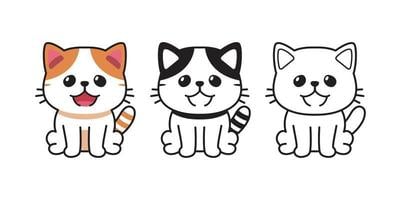 Dwie  rączki  się  spotkały    .......       więc   się   przywitały.Najpierw   zaklaskały            ......       później  się  pogłaskały.Mocno  się  ściskały            ........      bo  się  dawno  nie widziały.Jak  się  przywitały             .........      no  to  pogadały.Gdy   się  pogłaskały           ........      to  się  żegnać  zaczynały.Znowu  zaklaskały               .......      znów  się  pogłaskały.Mocno  ściskały                   ........     A  na  koniec  pomachały.Policzcie  teraz  swoje  paluszki  w  jednej  ręce, ile  jest   ich  razem?  Spróbujcie  potem  z  pomocą  kogoś  dorosłego  obrysować  swoje  dłonie i  wymyślić  z  tego  jakiś  ciekawy  rysunek.


A TO MOJA PROPOZYCJA 

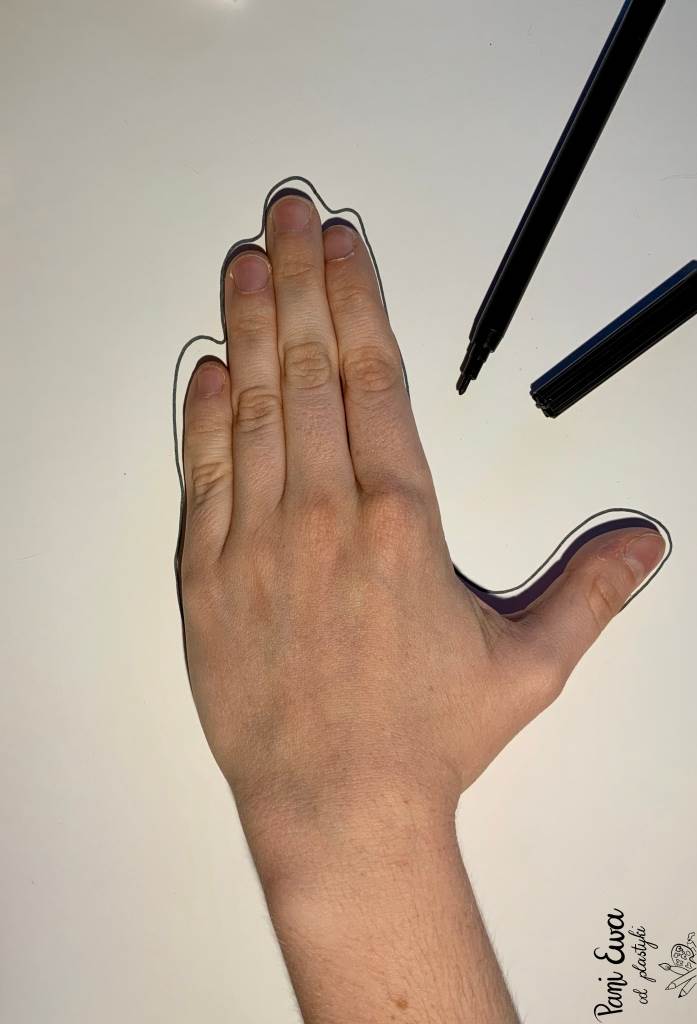 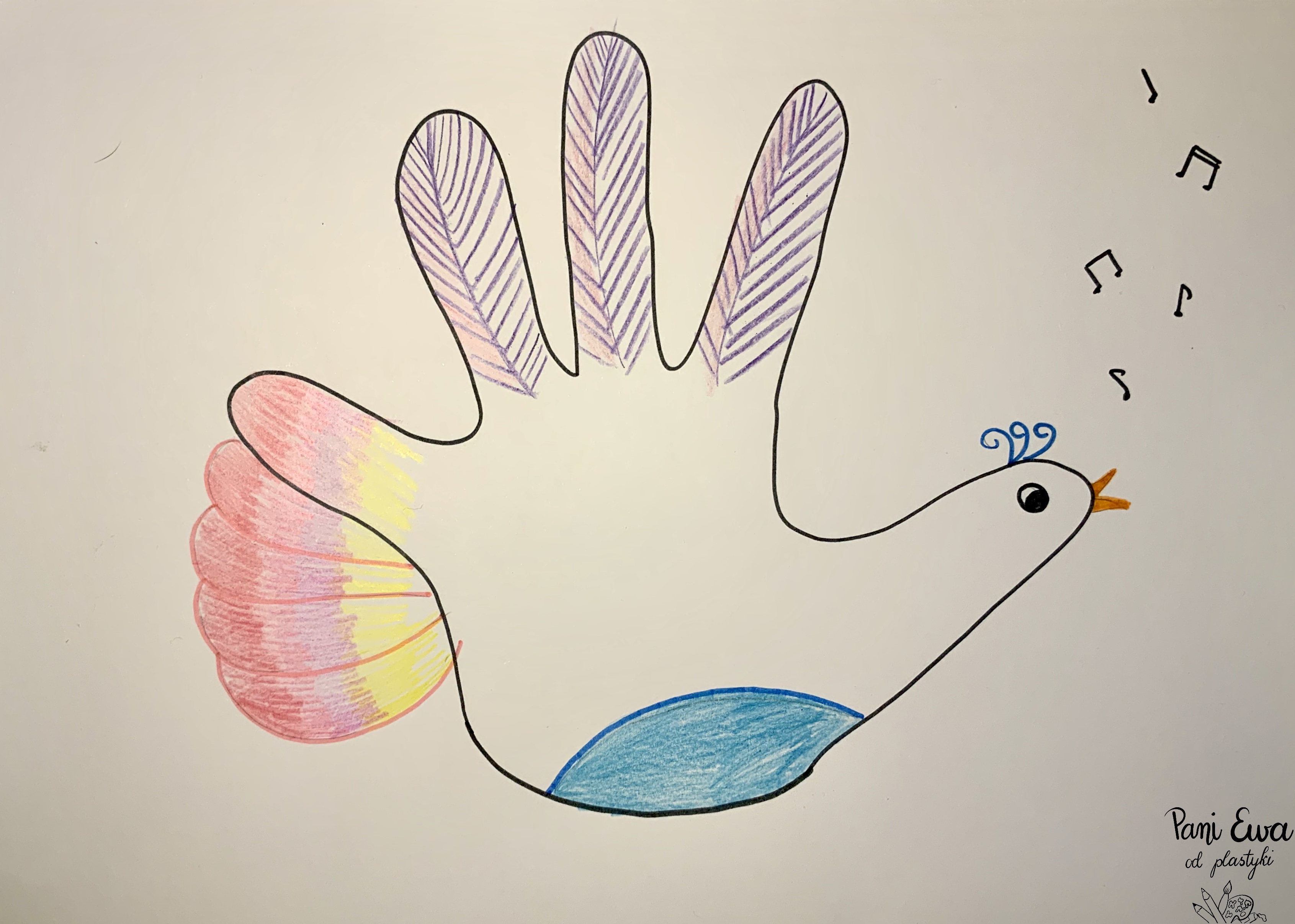 ZESTAW ĆWICZEŃ RUCHOWYCH
Zimowa gimnastyka” – zabawy i ćwiczenia poranne

Zapraszam na krótką rozgrzewkę rytmiczno-ruchową - oto link do strony 

https://www.youtube.com/watch?v=H08aiHpZK_s&list=PLpnjMGerA1eW7hH2UFlkS5_GhyQ4yxNrl&index=5„Układamy rymy” – ćwiczenia słuchowe.Spróbujcie szukać rymów do podanych słów:gwiazdeczka – kropeczkaśnieżynka – malinkachoinka – dziewczynkaśnieżki – orzeszkisanki – firanki renifery – kaloryfery „Co to za instrument?” – zagadki słuchowe.Dzieci słuchają nagrań z brzmieniem różnych instrumentów.
 Oto link https://www.youtube.com/watch?v=rXaURvBhjsI&t=28s
 Nazywają usłyszane instrumenty i wskazują instrumenty na ilustracjach (bębenek, flet, tamburyn).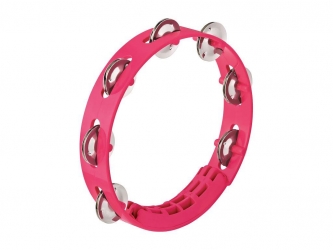 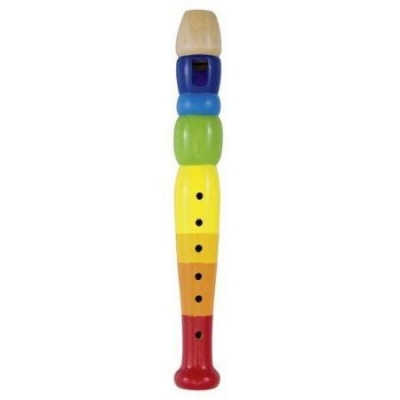 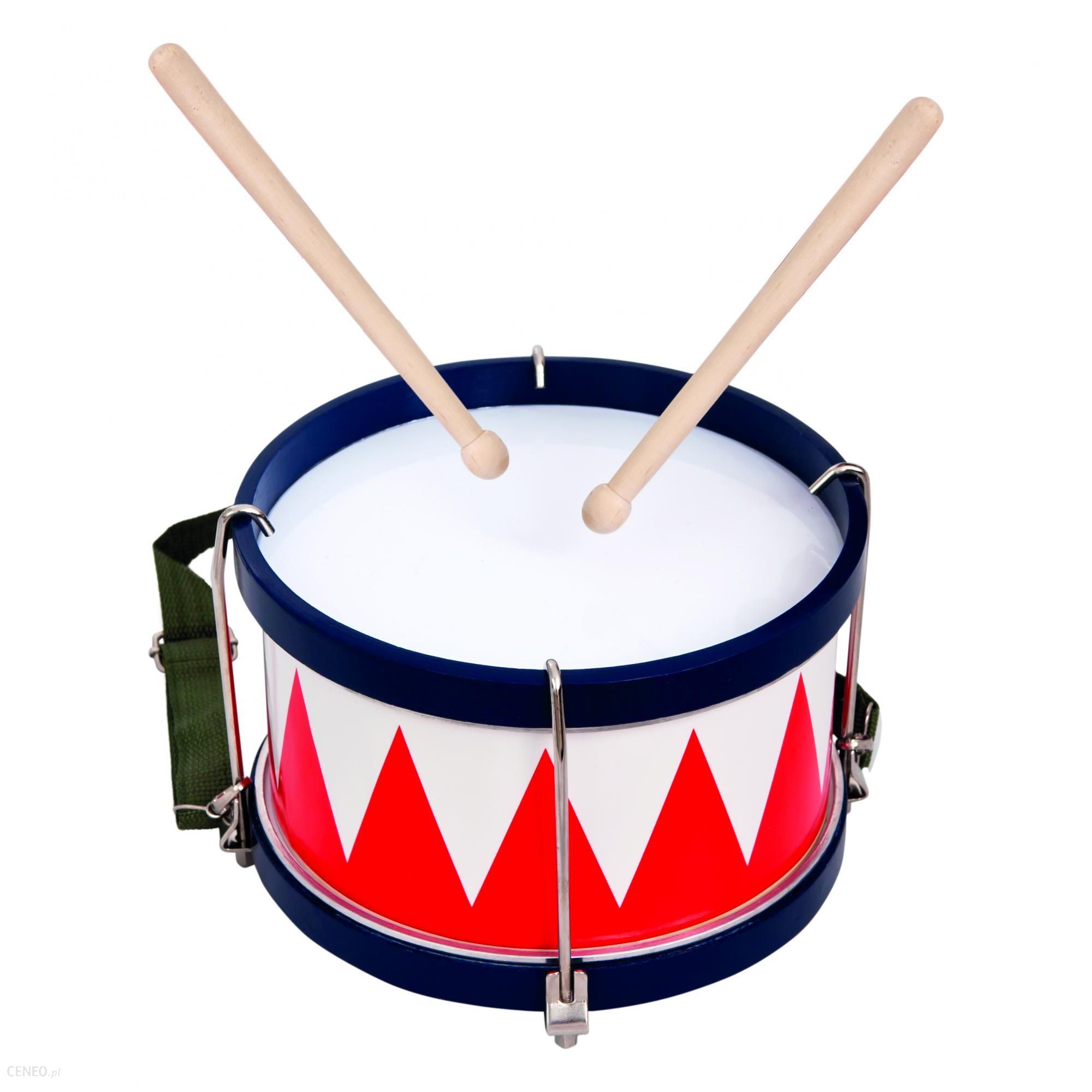 
Teraz poćwiczymy nasze buźki. Spróbujcie wraz z rodzicami naśladować Mikołaja: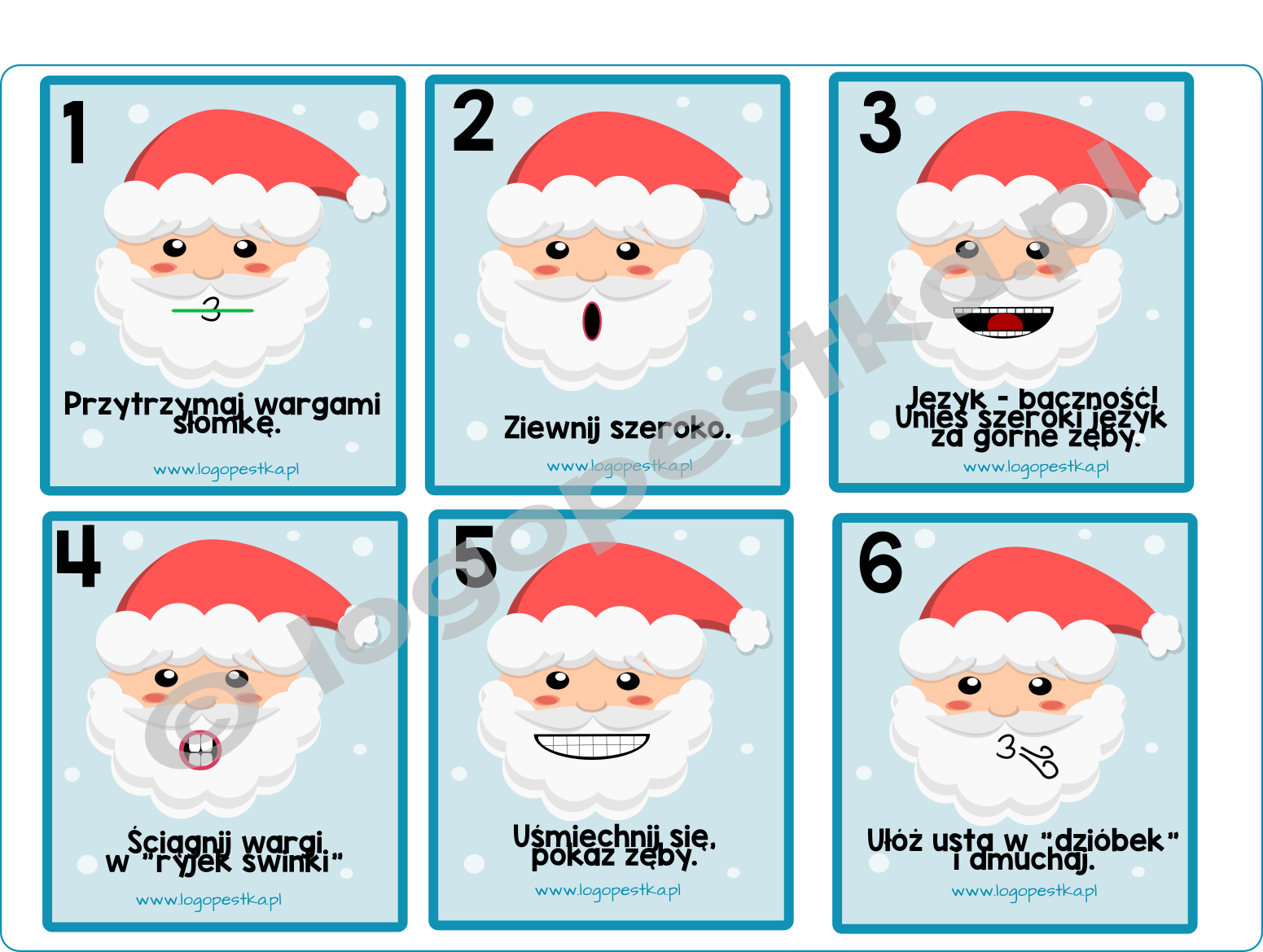 A następnie powtórzyć:Zimowy koncert dzisiaj trwa.Grasz na bębenku ty i ja.Bum, bum, bum tra la la.Grasz na bębenku ty i ja.Zimowy koncert dziś urządzamyi na flecie wesoło gramy.fiu, fiu, fiu flet mamyi na fletach wesoło gramy.Zimowy koncert – wszyscy czekająi na tamburyno chętnie grają.Dzyń, Dzyń, Dzyń, wszyscy czekająi na tamburyno chętnie grają. „Zimowy wiatr” – zabawa ruchowo – naśladowcza.Dzieci unoszą ręce w górę i przy dźwiękach tamburyna naśladują kołyszące się na wietrze gałęzie drzew. Gdy dźwięk tamburyna cichnie, dzieci stoją nieruchomo.

https://www.youtube.com/watch?v=dAKY_sTd-b4
Spróbujcie pomóc Treflikowi pokonać labirynt i znaleźć drogę do ciasteczek.
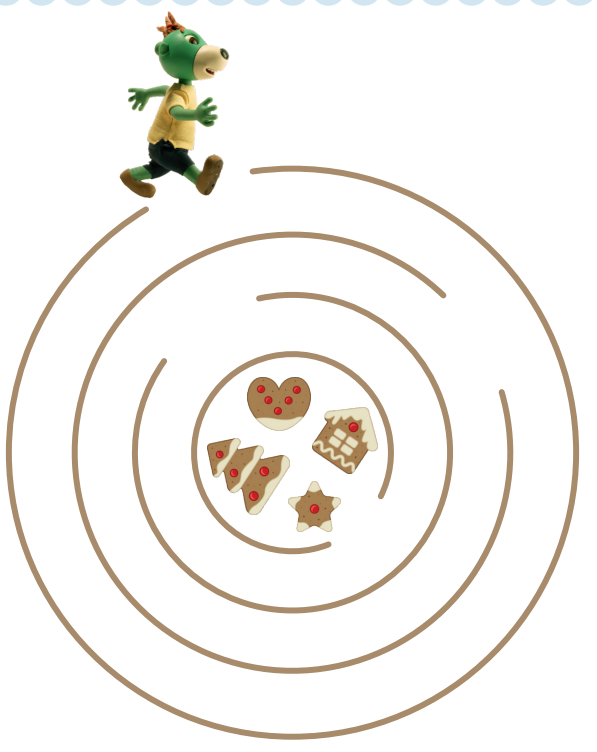 „Rękawiczki” – zabawa plastyczna.Waszym zadaniem jest pokolorować rękawiczki zimowe i ozdobić według własnego pomysłu. POWODZENIA 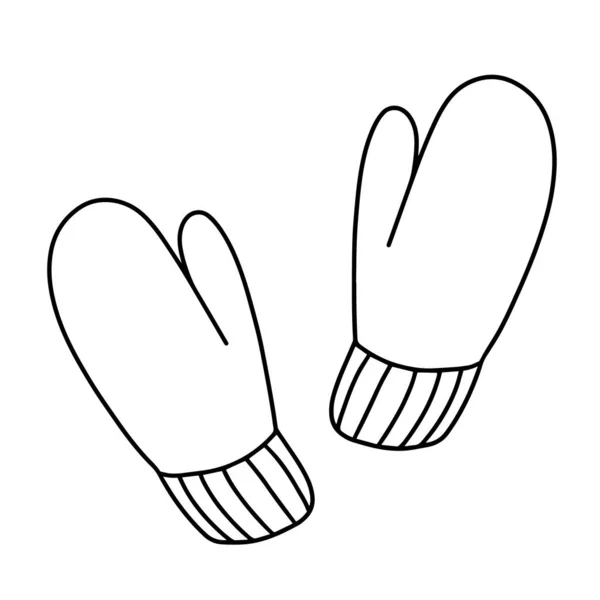 Dziękuję za dzisiejsze wspólne zajęcia...
Klaudia Sobierajska
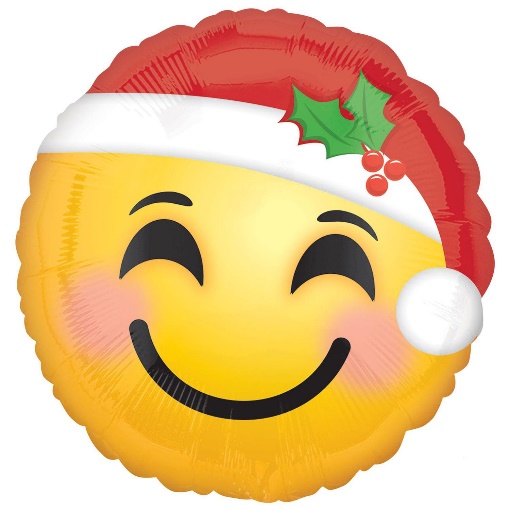 